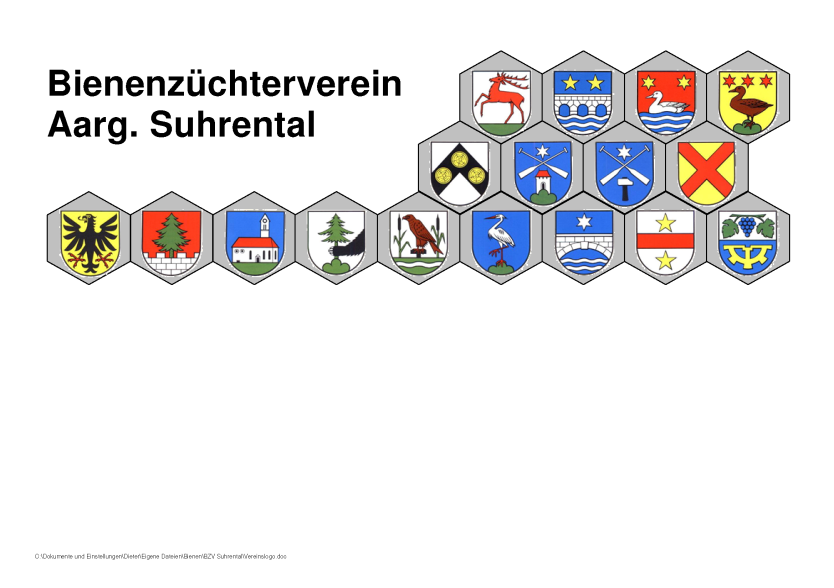                                                                                                                                                     Beitrittserklärung Senden an:			bienenernst@hispeed.chName:Vorname:Strasse:PLZ / WohnortTelefon:Anzahl Bienenvölker:Standort Bienenhaus:Standort Bienenhaus:Datum:Unterschrift: